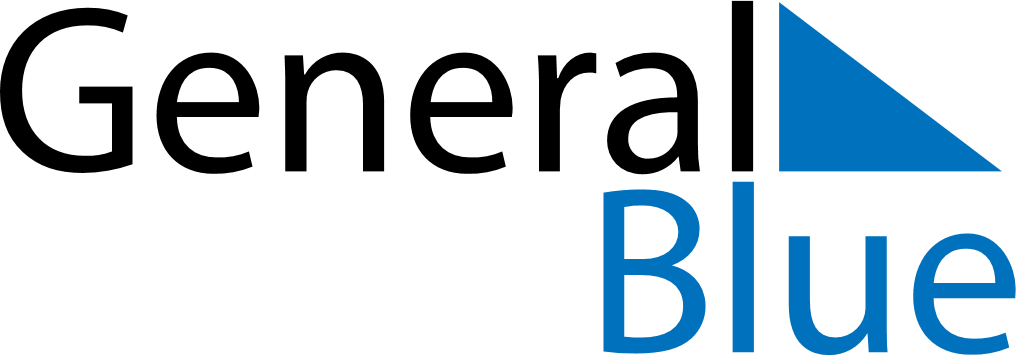 June 2024June 2024June 2024June 2024June 2024June 2024June 2024Chapadinha, Maranhao, BrazilChapadinha, Maranhao, BrazilChapadinha, Maranhao, BrazilChapadinha, Maranhao, BrazilChapadinha, Maranhao, BrazilChapadinha, Maranhao, BrazilChapadinha, Maranhao, BrazilSundayMondayMondayTuesdayWednesdayThursdayFridaySaturday1Sunrise: 5:53 AMSunset: 5:48 PMDaylight: 11 hours and 55 minutes.23345678Sunrise: 5:53 AMSunset: 5:48 PMDaylight: 11 hours and 54 minutes.Sunrise: 5:54 AMSunset: 5:49 PMDaylight: 11 hours and 54 minutes.Sunrise: 5:54 AMSunset: 5:49 PMDaylight: 11 hours and 54 minutes.Sunrise: 5:54 AMSunset: 5:49 PMDaylight: 11 hours and 54 minutes.Sunrise: 5:54 AMSunset: 5:49 PMDaylight: 11 hours and 54 minutes.Sunrise: 5:54 AMSunset: 5:49 PMDaylight: 11 hours and 54 minutes.Sunrise: 5:55 AMSunset: 5:49 PMDaylight: 11 hours and 54 minutes.Sunrise: 5:55 AMSunset: 5:49 PMDaylight: 11 hours and 54 minutes.910101112131415Sunrise: 5:55 AMSunset: 5:49 PMDaylight: 11 hours and 54 minutes.Sunrise: 5:55 AMSunset: 5:50 PMDaylight: 11 hours and 54 minutes.Sunrise: 5:55 AMSunset: 5:50 PMDaylight: 11 hours and 54 minutes.Sunrise: 5:55 AMSunset: 5:50 PMDaylight: 11 hours and 54 minutes.Sunrise: 5:56 AMSunset: 5:50 PMDaylight: 11 hours and 54 minutes.Sunrise: 5:56 AMSunset: 5:50 PMDaylight: 11 hours and 54 minutes.Sunrise: 5:56 AMSunset: 5:50 PMDaylight: 11 hours and 54 minutes.Sunrise: 5:56 AMSunset: 5:51 PMDaylight: 11 hours and 54 minutes.1617171819202122Sunrise: 5:57 AMSunset: 5:51 PMDaylight: 11 hours and 54 minutes.Sunrise: 5:57 AMSunset: 5:51 PMDaylight: 11 hours and 54 minutes.Sunrise: 5:57 AMSunset: 5:51 PMDaylight: 11 hours and 54 minutes.Sunrise: 5:57 AMSunset: 5:51 PMDaylight: 11 hours and 54 minutes.Sunrise: 5:57 AMSunset: 5:51 PMDaylight: 11 hours and 54 minutes.Sunrise: 5:57 AMSunset: 5:52 PMDaylight: 11 hours and 54 minutes.Sunrise: 5:58 AMSunset: 5:52 PMDaylight: 11 hours and 54 minutes.Sunrise: 5:58 AMSunset: 5:52 PMDaylight: 11 hours and 54 minutes.2324242526272829Sunrise: 5:58 AMSunset: 5:52 PMDaylight: 11 hours and 54 minutes.Sunrise: 5:58 AMSunset: 5:53 PMDaylight: 11 hours and 54 minutes.Sunrise: 5:58 AMSunset: 5:53 PMDaylight: 11 hours and 54 minutes.Sunrise: 5:58 AMSunset: 5:53 PMDaylight: 11 hours and 54 minutes.Sunrise: 5:59 AMSunset: 5:53 PMDaylight: 11 hours and 54 minutes.Sunrise: 5:59 AMSunset: 5:53 PMDaylight: 11 hours and 54 minutes.Sunrise: 5:59 AMSunset: 5:53 PMDaylight: 11 hours and 54 minutes.Sunrise: 5:59 AMSunset: 5:54 PMDaylight: 11 hours and 54 minutes.30Sunrise: 5:59 AMSunset: 5:54 PMDaylight: 11 hours and 54 minutes.